Практическая работа № 64 Вычерчивание условных знаков дорог, применяя инструменты графического редактораЦель:  Отработать навыки вычерчивания  условных знаков дорог.Уметь: использовать инструменты САПР для построения знаков дорог;самостоятельно подбирать инструменты для выполнения задания;Задание 1. Оформить графический чертёж условных знаков дорог по предложенному образцу.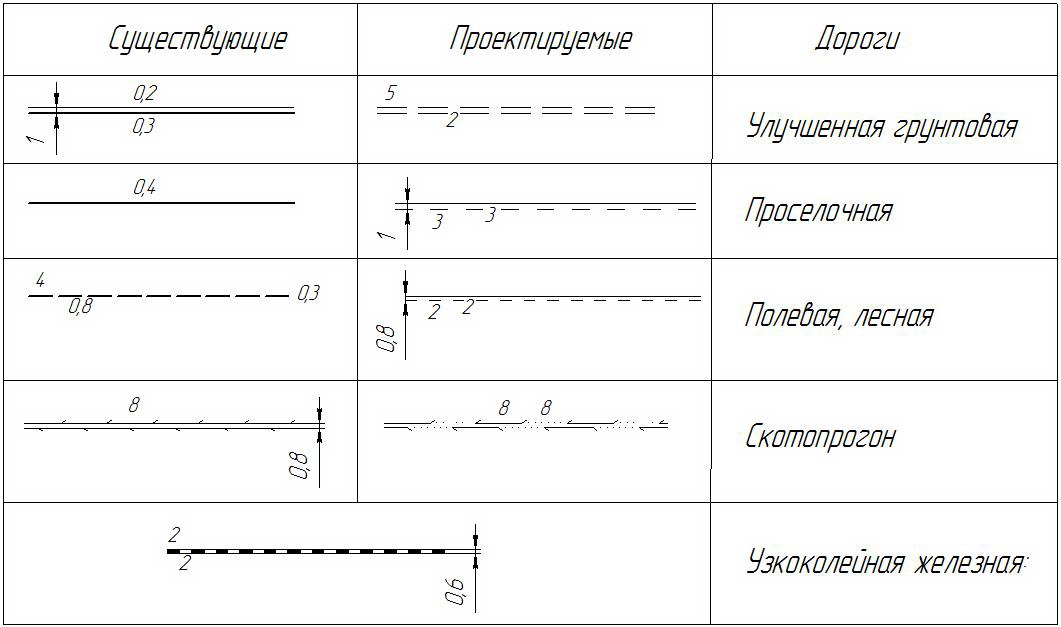 Контрольные вопросы:Каким образом осуществляется построение таблицы для построения условных знаков дорог?Какие виды дорог вы знаете?Практическая работа № 65 Вычерчивание элементов гидрографии и рельефа с помощью САПРЦель:  Отработать навыки вычерчивания  условных знаков гидрографии.Уметь: использовать инструменты САПР для построения знаков гидрографии;самостоятельно подбирать инструменты для выполнения задания;Задание 1. Оформить графический чертёж условных знаков гидрографии и рельефа по предложенному образцу.Создать новый чертёж.Параметры  первого листа: А4, горизонтальный, оформление без внутренней рамки.При построении, условных знаков гидрографии, необходимо  придерживаться  размеров, указанных в образце. Вычерчиваются только условные знаки, колонки с размерами и названиями вычерчивать не нужно. Для построения условных знаков гидрографии и рельефа можно использовать инструмент Кривая Безье или Непрерывный ввод объектов   в панели свойств инструменты Сплайн,  NURBS-кривая 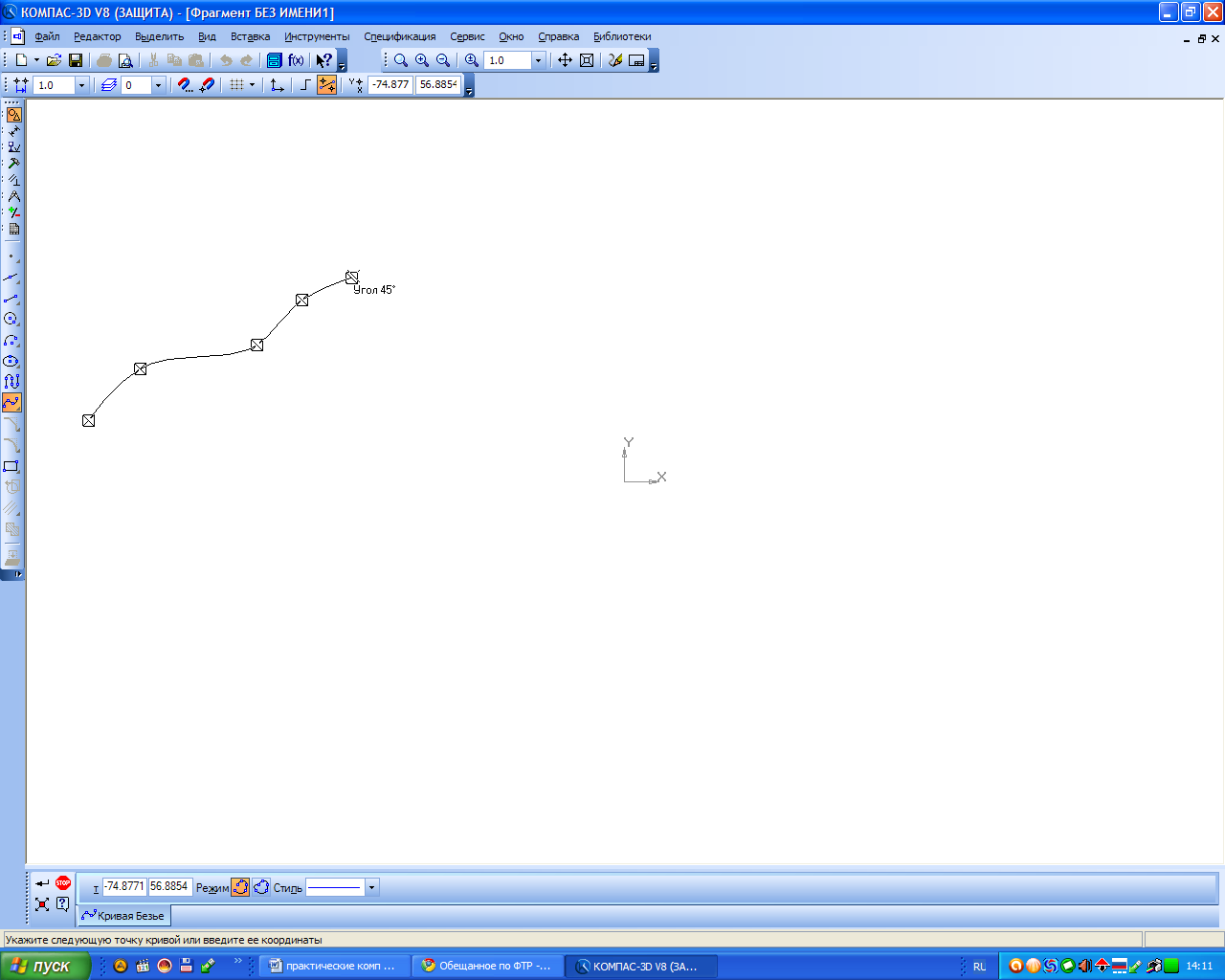 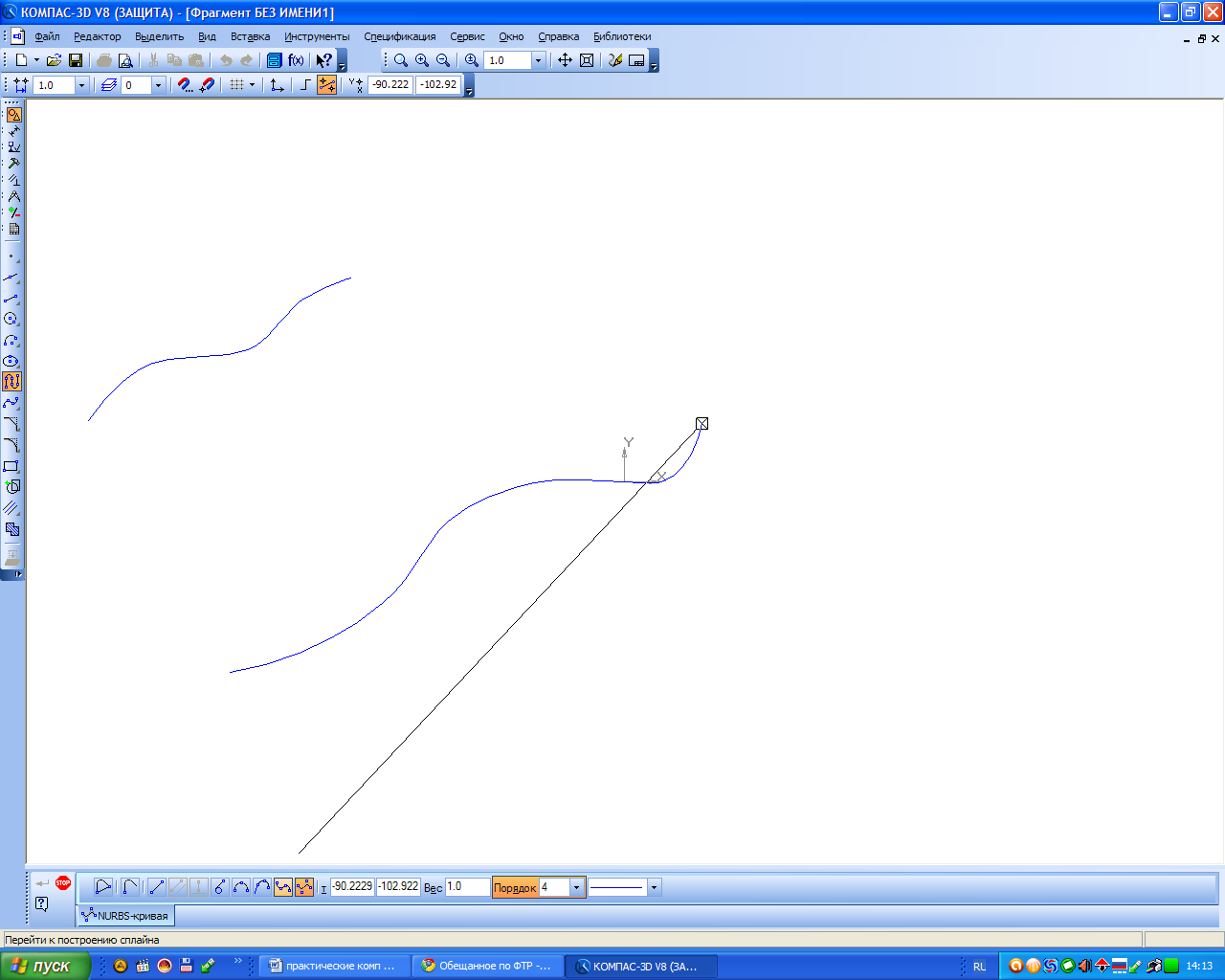 а) Условные знаки гидрографии вычерчиваются в соответствие образцу.Оформленный чертёж сохраните под названием «Условные знаки гидрографии».Письменно ответьте на контрольные вопросы.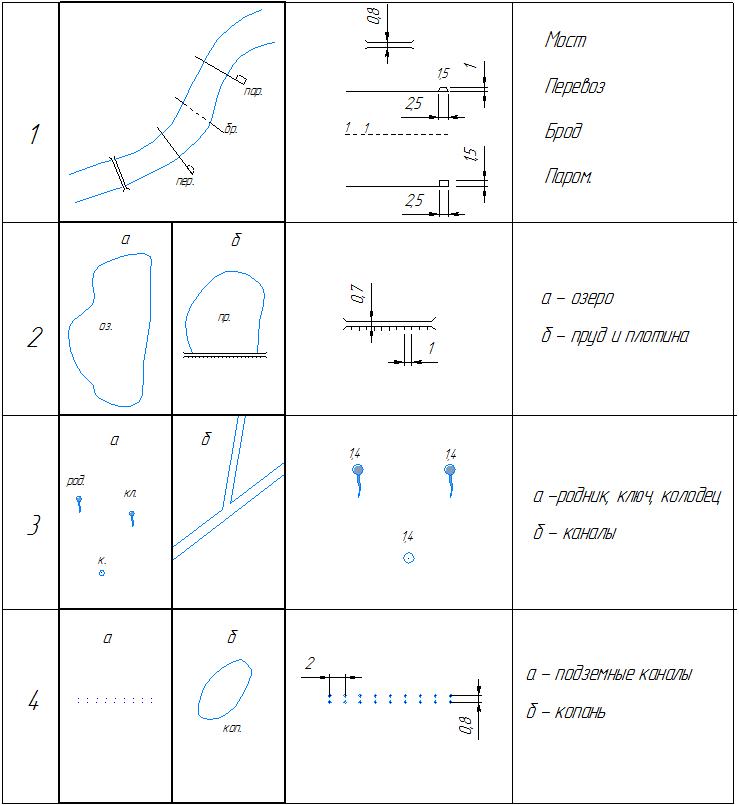 Контрольные вопросы:1. Как осуществляется построение опорной сетки для выполнения задания?Как производится построение линий для условных знаков «река», «озеро», «пруд», «плотина», «родник»?Какими цветами допускается вычерчивание элементов гидрографии?